! ОРУКомплекс ору на месте №1Комплекс ору на месте №2Комплекс ору на месте №3Комплекс ору на месте №4Комплекс ору возле опорыКомплекс ору в ходьбеУпражнения с набивными мячами, камнями, снарядами в парах.№п/пСодержаниеСодержаниеДозиров.ОМУРисунок1.И.П.-1 -2 -3-4-ст. ноги врозь, р. вверх-назад.рывок руками вниз-назадИ.П.то же6-8 разРуки прямые.Рывок резче.Смотреть вперед.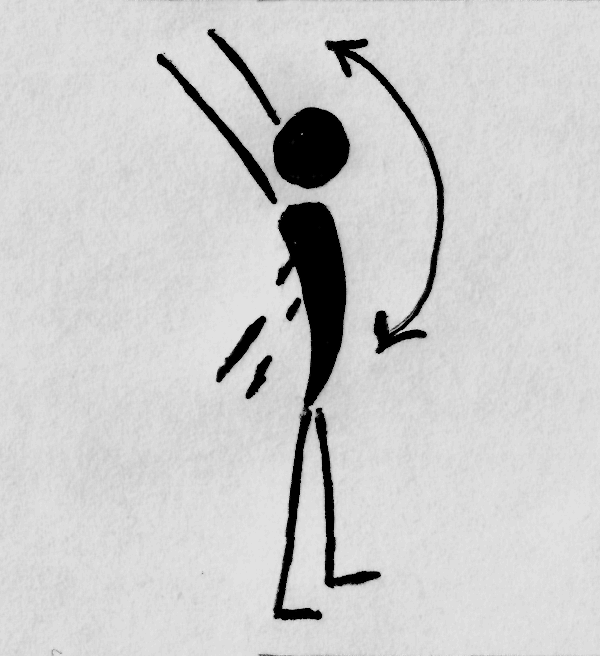 2.И.П.-1-2 -3 -4 -ст. ноги врозь, р. перед грудью2 рывка руками перед грудью рывок прямыми руками в стороныИ.П.6-8 разСмотреть вперед.Рывок резче.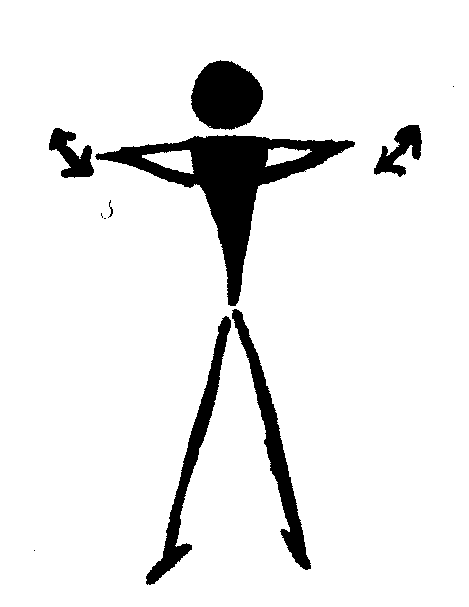 3.И.П.-1 -2 -3-4 -то жеповорот туловища вправо, правую руку в сторонуИ.П.то же влево6-8 разСмотреть вперед.Лопатки свести.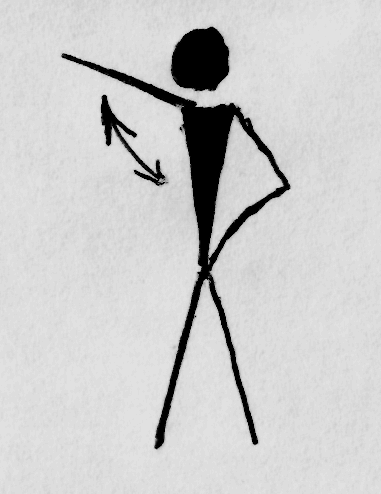 4.И.П.-1 -2 -3 -4 -широкая стойка, р. В сторонынаклон впередповорот туловища вправото же влевоИ.П.6-8 разСпина прямая, смотреть вперед, поворот больше. Поворот выполнять туловищем.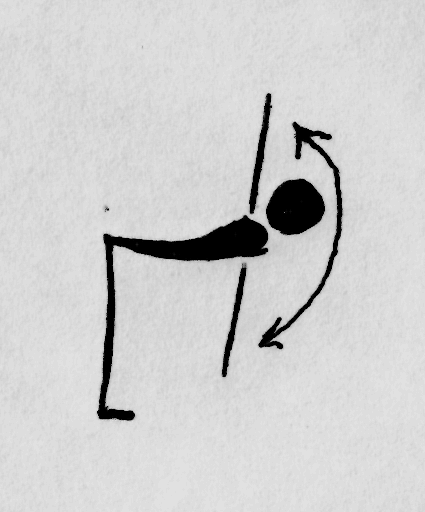 5.И.П.-1 -2-3 -4 -О.С.наклон вперед, руки вперед2 пружинистых наклона впередИ.П.6-8 разНаклон ниже.Ноги прямые.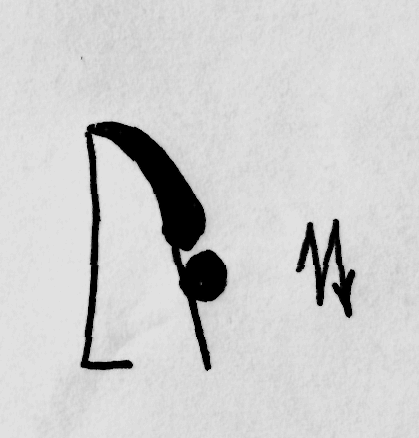 6.И.П.-1 -2 -3 -4 -5-8 -узкая ст., руки согнуты в локтяхмах левой полусогнутой впередто же назадто же впередИ.П.то же правой3-4 разаРуки работают разноименно, в такт с ногами.Мах выше.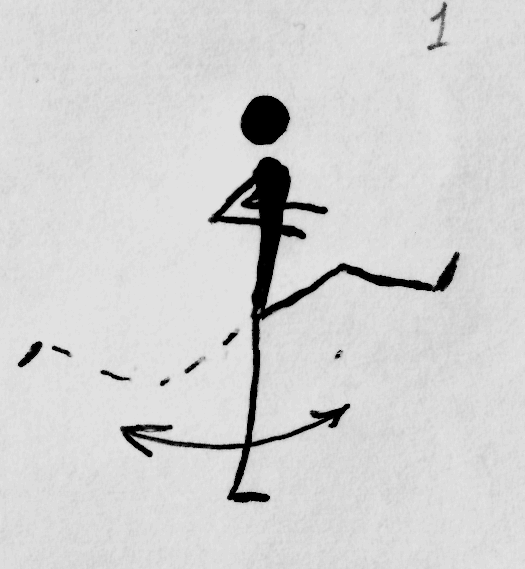 7.И.П. -узкая ст., туловище слегка наклонено вперед, р. согнуты в локтях- работа рук, как при беге2р. по 15сек.Постепенно ускоряя движения.Смотреть вперед.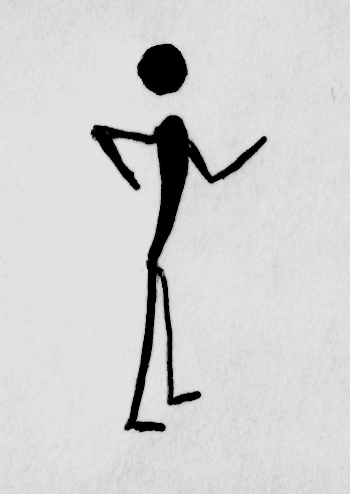 8.И.П.-узкая стойка, р. на пояс- ходьба на месте высоко поднимая бедро10-12 раз на каждую ногуКолени в стороны не разводить. Ногу ставить свободно на переднюю часть стопы.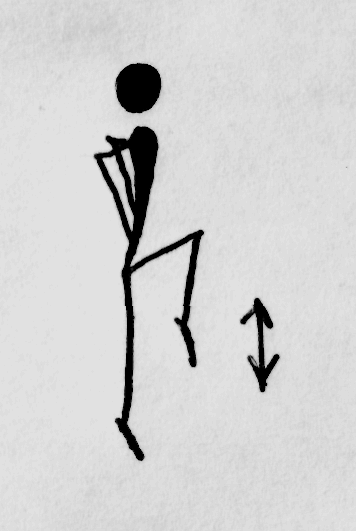 9.И.П.-то же- бег на месте высоко поднимая бедро2 раза по 30 секБедро выше. Смотреть вперед. Туловище чуть вперед.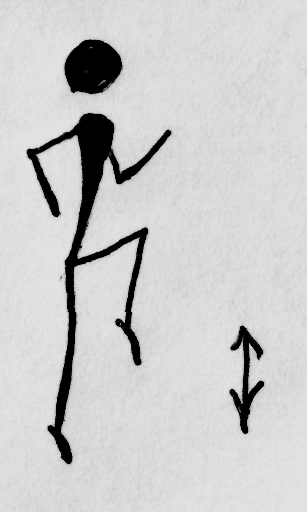 №п/пСодержаниеСодержаниеДозиров.ОМУРисунок1.И.П.-1 -2 -3 -4 -ст. ноги врозь, р. За спинойнаклон головы впереднаклон назаднаклон впередИ.П.6-8 разВыполнять плавно. Дыхание свободное.2.И.П.-1 -2-3 -4 -ст. ноги врозьмах руками вверх – назаддвойной рывок вниз – назадИ.П.6-8 разМах вверх за голову.Рывок резче.Руки не сгибать.3.И.П.-1 -2-3 -4 -ст. ноги врозь, руки в замок за спинойподняться на носкидва пружинистых рывка назадвверхИ.П.6-8 разПодняться выше.Рывок резче.Смотреть вперед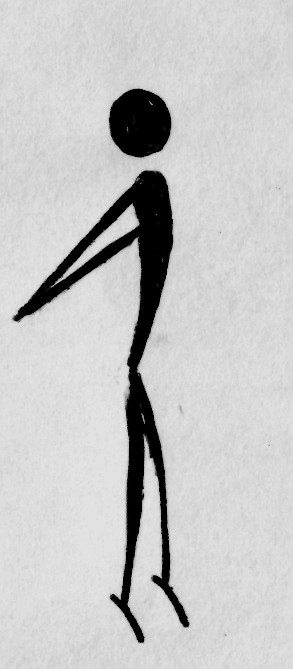 4.И.П.-1 -2 -3-4 -ст. ноги врозь, прав. рука вверхрывок руками назадсмена положения рук- рывокто же6-8 разРуки прямые.Рывок резче.Смотреть вперед.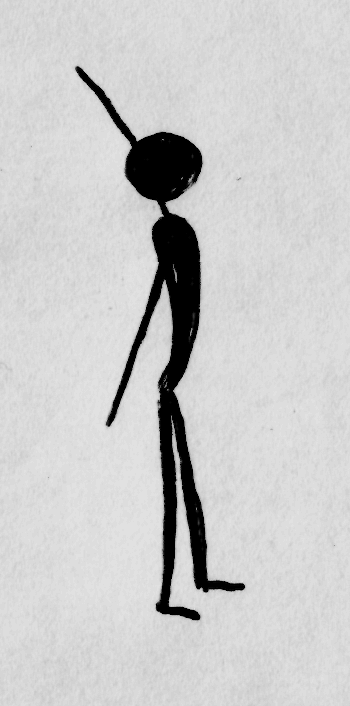 5.И.П.-1 -2 -3-4 -О.С.наклон вправо, руки скользят вдоль туловищаИ.П.то же влево6-8 разНаклон ниже.Слушать счет.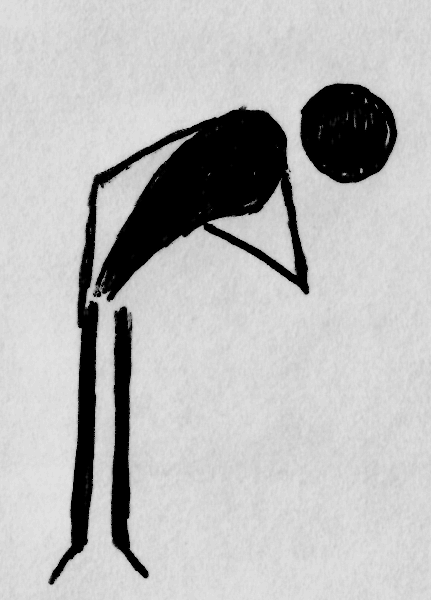 6.И.П.-1 -2-3 -4 -широкая стойка, руки в сторонынаклон вперед, руки на голеньдва пружинистых наклона впередИ.П.6-8 разНаклон ниже.Ноги не сгибать7.И.П.-1 -2 -3 -4 -то женаклон впередповорот туловища вправо, лев. руку согнуть в локтето же влевоИ.П.6-8 разПоворот больше.Ноги не сгибать.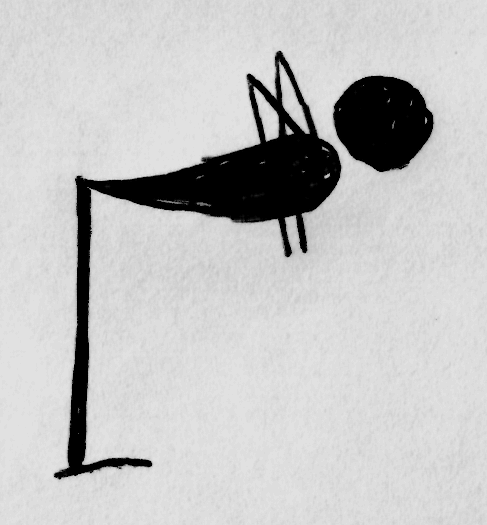 8.И.П.-1-2-3-4-ст. ноги врозьмах правой согнутой назад -вверх, руки вверхИ.П.то же левой6-8 разПрогнуться. Мах широко и свободно.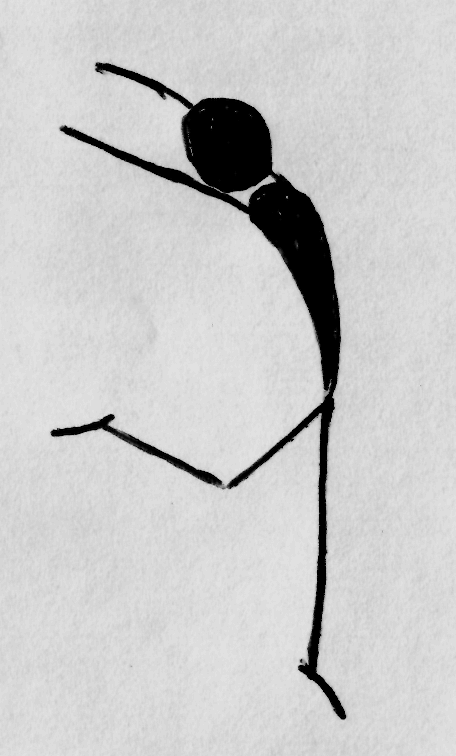 9.И.П.-узкая стойка- прыжки вверх с подтягиванием колен к груди10 прыжковПрыжок выше.Бедро выше.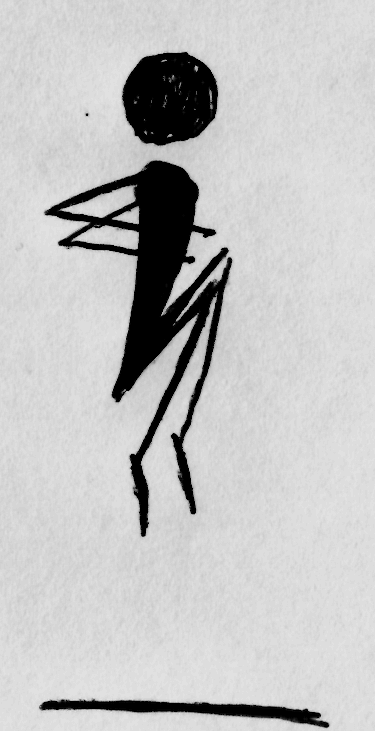 №п/пСодержаниеДозиров.ОМУРисунок1.И.П.-1 -2 -3-4 -ст. ноги врозь, руки в замок вверх- назаднаклон впередИ.П.то же6-8 разНаклон ниже.Выполнять резко.Ноги прямые.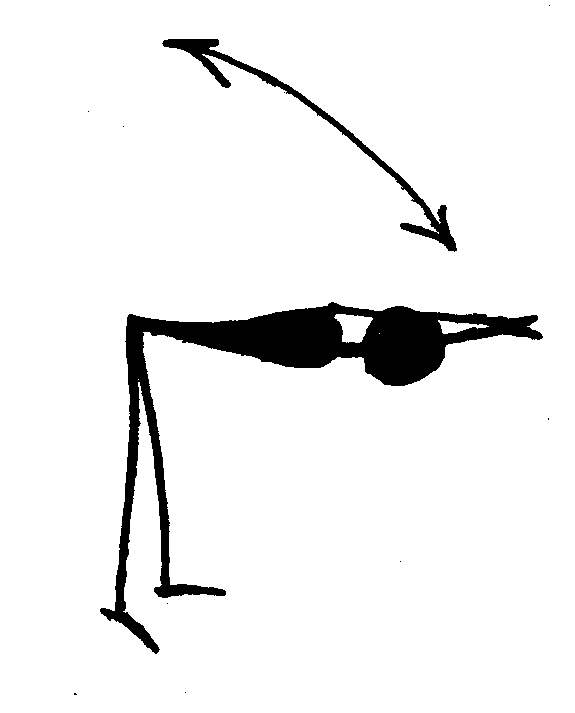 2.И.П.-1-2-3-4-упор лежа согнувшисьвыпрямиться - упор лежаИ.П.6-8 разРуки не отрывать.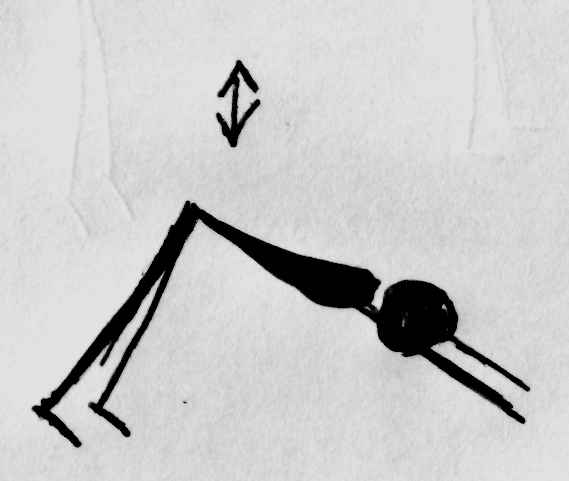 3.И.П.-1-2-3-4-сед ноги врозь, руки к плечамповорот вправо, руками коснуться полаИ.П.то же влево6-8 разПоворот больше.Руки согнуть. Ноги прямые.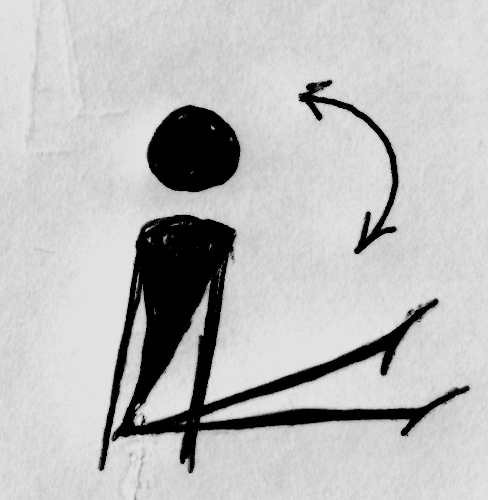 4.И.П.-1-3-4-лечь на спину, ноги и руки согнутьперейти в «мост»И.П.3-4 разТаз поднять выше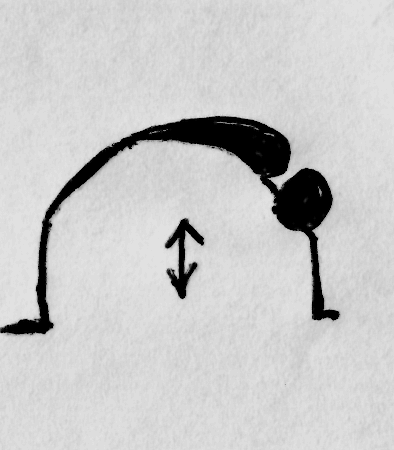 5.И.П.-1-2-3-4-упор присевупор лежаИ.П.то же6-8 разБыстро возвращаться в И.П.Спина прямая.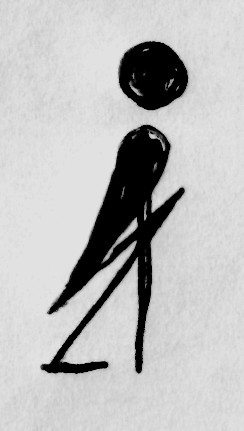 6.И.П.-1-2-3-4-широкая стойка на полусогнутых, руки вверхнаклон вправоИ.П.то же влево6-8 разНаклон больше.Ноги не выпрямлять.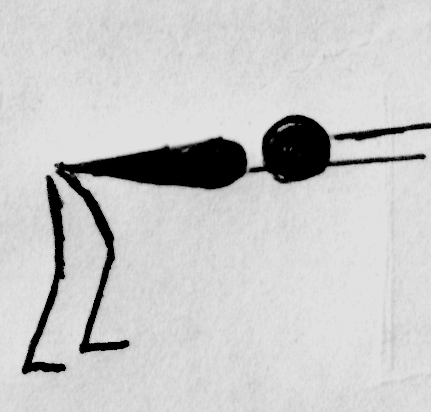 7.И.П.-упор присев, левая назад на носок- прыжки со сменой положения ног2 раза по 30 секВыполнять быстро.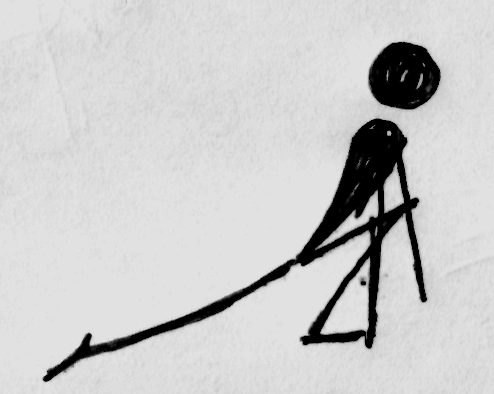 8.И.П.-1-2-3-4-ст. ноги врозьпрыжок – «шпагат» правойИ.П.то же левой6-8 разПрыжок выше.Ноги прямые.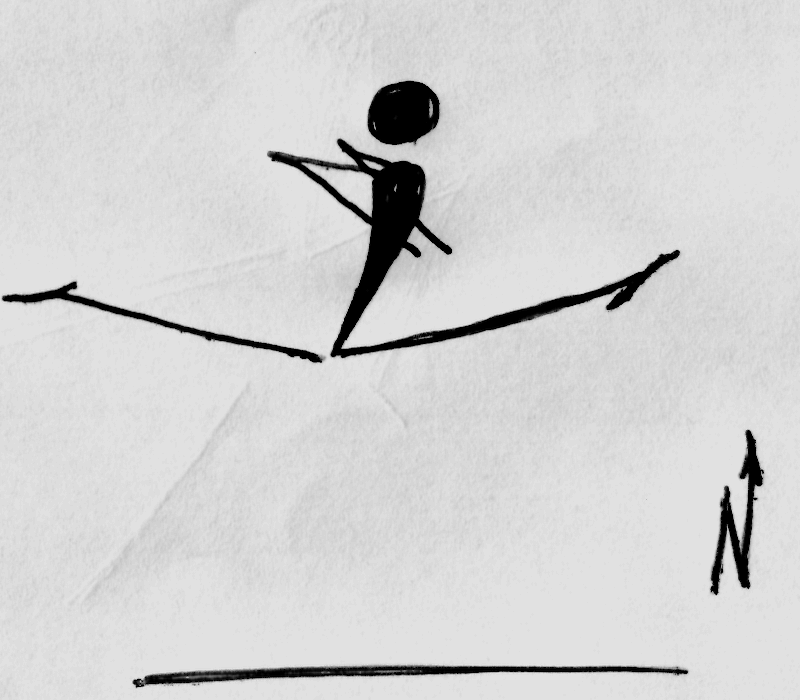 №п/пСодержаниеДозиров.ОМУРисунок1.И.П.-1-4 -5-8 -узкая ст., руки согнуты в локтяхкруговые движения плечами впередто же назад3-4 разАмплитуда больше.Лопатки свести.2.И.П.-1 -2 -3-4 -узкая стойкаприсед, руки вверхИ.П.то же6-8 разСпина прямая.Присед глубже.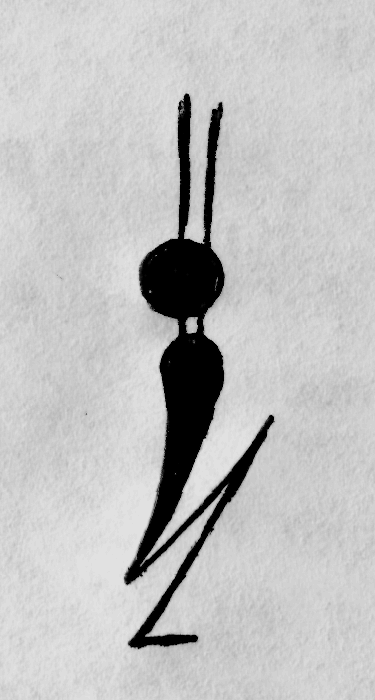 3.И.П.-1-3 -4 -выпад правой вперед, руки на коленотри пружинистых движения внизсмена положения прыжком6-8 разСпина прямая.Выпад больше.Прыжок выше.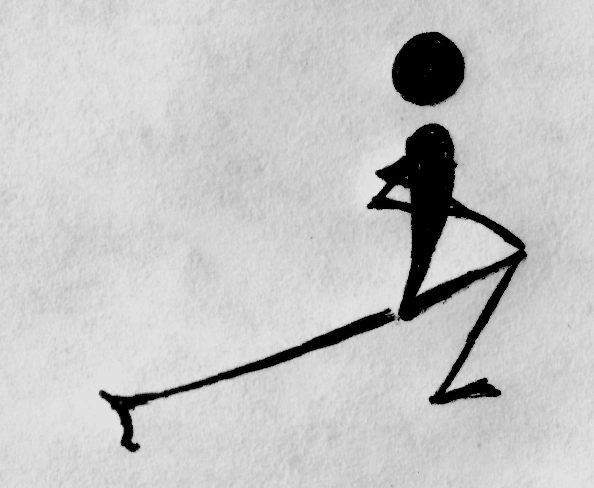 4.И.П.-узкая стойка, руки согнуты в локтях-подскоки на месте не сгибая ног2х30секОтталкиватьсястопой.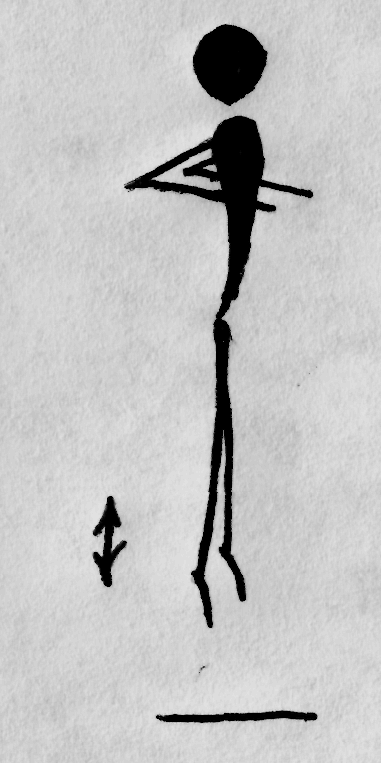 5.И.П.-1-2-3-4 -упор сидя сзадиподнять тазИ.П.6-8 разТаз выше.Смотреть вверх.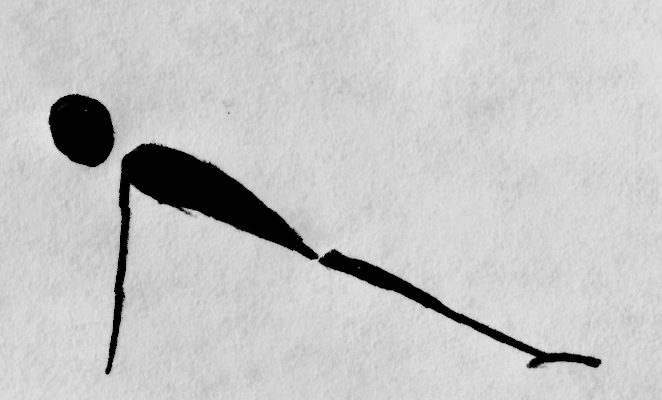 6.И.П.-1-2-3-4-руки вверх в замокнаклон вправо, мах левой в сторонуИ.П.то же влево6-8 разНаклон больше.Мах выше.Нога прямая.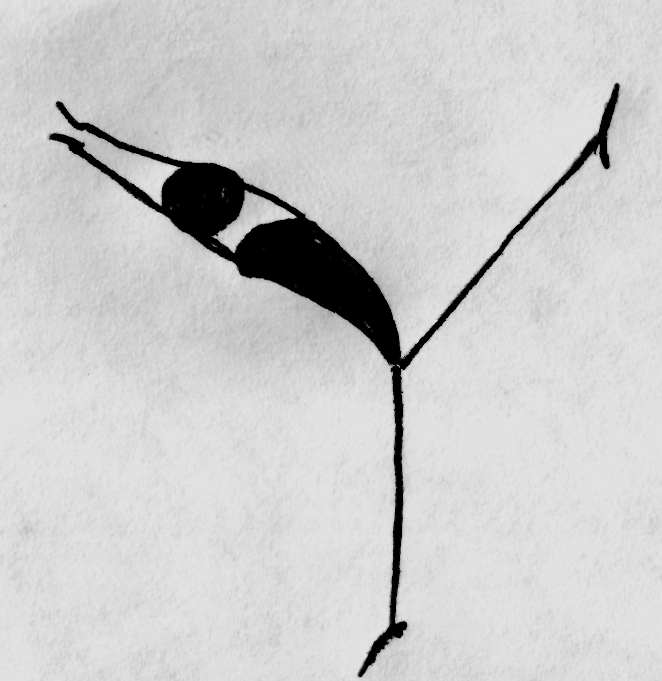 7.И.П.-1-2-3-4-ст. ноги врозьнаклон назад, ноги согнутьдва наклона впередИ.П.6-8 разРуками коснуться пяток. Наклон ниже.Ноги не сгибать.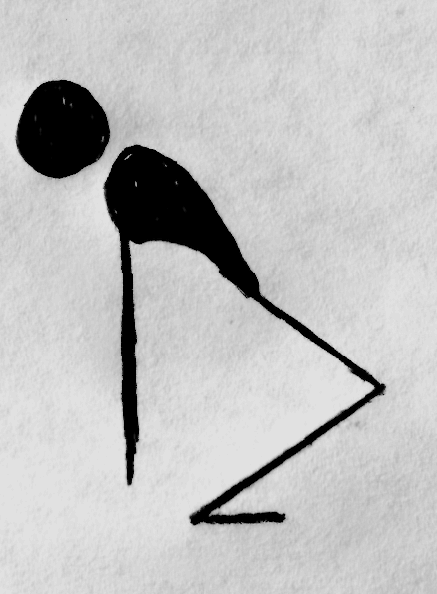 8.И.П.-упор сидя сзади, правая вперед- смена положения ногпо 8 раз на каждую ногуНоги прямые.Лопатки свести.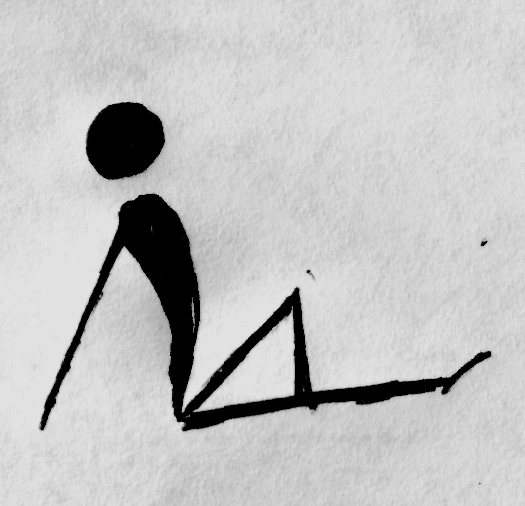 9.И.П.-1-2-3-4-упор присевпрыжок вверх, руки вверхИ.П.то же6-8 разПрыжок выше.Отталкиваться резче.Мягко вернуться в И.П.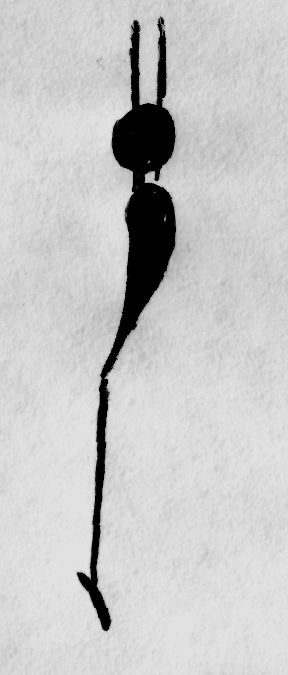 №п/пСодержаниеДозиров.ОМУРисунок1.И.П.-1-2-3-4-ст.на правой, левая полусогнута назад на опоре, руки вверхнаклон впереддва пружинистых наклона назадИ.П.6-8 раз на каждую ногуПрогнуться, смотреть на руки2.И.П.-1-2-3-4-то жеприсед, руки в стороныИ.П.то же6-8- разОпуститься ниже. Смотреть вперед.3.И.П.-1-2-3-4-ст. ноги врозь лицом к опоре, руки впереднаклон вперед, руки на опору – согнутьоттолкнуться руками –вернуться в И.П.то же6-8 разТаз назад не отставлять.Резче. Движение закончить кистями.4.И.П.-1-2-3-4-ст. на правой (левой), левая (правая) вперед на опоре, руки в сторонынаклон назаддва пружинистых наклона вперед, руки впередИ.П.4 -6 наклонов к каждой ногеНаклон ниже.Нога прямая.5.И.П.-1-2-3-4-ст. на левой, правая в сторону на опору, руки на пояснаклон вправо, левая рука вверхповорот туловища вправо, руки вверхнаклон к левойИ.П.6-8 разНаклон больше.Коснуться пятки.Ноги прямые.6.И.П.-1-2-3-4-5-8-узкая ст. лицом к опоре на расстоянии 1 шага, руки на поясвыпад правой на опорудва пружинистых движения, руки на бедроИ.П.то же левой3-4 разаВыпад глубже.Сзади ногу не сгибать. Спина прямая.Смотреть вперед7.И.П.-1-2-3-4-ст. ноги врозь спиной к опоре на расстоянии 1 шага, руки к плечамповорот вправо, руками коснуться опорыИ.П.то же влево6-8 разПоворот больше.Руки согнуть.Ноги прямые.8.И.П.-1-2-4-5-8-ст. ноги врозь спиной к опоре на расстоянии 1 шага, руки вверхпрогнуться назад, коснуться опорыперебирая руками вниз перейти в «мост»вернуться в И.П.3-4 разаПрогнуться больше.Выполнять медленно.Смотреть на руки.9.И.П.-1-3-4-5-8-ст. лицом к опоре, руки на опоремахи правой в стороны- вверхИ.П.то же левой3-4 разМах выше.Мышцы ноги расслаблять.10.И.П.-1-2-3-4-ст. правым боком к опоре, правая рука на опоремах левой полусогнутой назад -вверх, левая рука впередмах левой вперед – вверх, левая рука назадто же6-8 раз на каждую ногуМах широко и свободно.Спина прямая, вперед не наклоняться.11.И.П.-упор стоя лицом к опоре, правая согнута- сгибание – разгибание ног6-8 разПяткой касаться пола и поднимать как можно выше.12И.П.-1-2-3-4-ст. лицом к опоре, правая на опоре (30 – 40 см), руки на опоре на уровни грудипрыжок вверх со сменой положения ногпрыжок в И.П.то же6-8 разСмотреть вперед.Прыжок выше.13.И.П.-упор стоя, руки на опоре- бег на месте высоко поднимая бедро2 раза по 30 секБедро выше. Выполнять чаще. Ноги ближе не переставлять.№п/пСодержаниеДозиров.ОМУРисунок1.И.П.-1-4-5-8-Круговые движения руками:руки к плечамкруговые движения согнутыми руками впередто же назад3-4 разаАмплитуда больше.Лопатки свести.2.И.П.-1-4-5-8-руки вверхкруговые движения рук впередто же назад3-4 разаРуки прямые.Смотреть вперед.Спина прямая.3.И.П.-1-2-3-4-5-8-руки перед грудьюдва шага с правой, два рывка согнутыми руками в стороныдва шага, два рывка прямыми руками в стороныто же3-4 разаЛокти внизне опускать.Рывок резче.Лопатки свести.4.И.П.-правая рука вперед–вверх, левая рука вперед-внизходьба со сменой положения рук50 метровРуки не сгибать.Резче.5.Ходьба перекатом с пятки на носок с высоким подниманием бедраХодьба перекатом с пятки на носок с высоким подниманием бедра2х30мОтталкиватьсястопой.Бедро выше.6.И.П.-руки вперед –в стороны- махи ногами к разноименным рукам50 метровМах выше. Ноги прямые.7.И.П.-1-2-3-4-руки на поясвыпад правой впередподставляя левую И.П.то же левой6-8 разЛевая прямая.Спина пряма.Выпад глубже.8.Ходьба в приседе, руки на поясХодьба в приседе, руки на пояс50 метровСпина прямая.Голень проносить под собой9.И.П.-ст. на правой, левая согнута- прыжки с подтягиванием голени опорной ноги.30-40 м на каждую ногуПрыжок выше.Бедро выше.Смотреть вперед.10.Ходьба, чередуемая со спортивной ходьбой и медленным бегом- ходьба- спортивная ходьба- медленный бег- спортивная ходьба- ходьба и т.д.Ходьба, чередуемая со спортивной ходьбой и медленным бегом- ходьба- спортивная ходьба- медленный бег- спортивная ходьба- ходьба и т.д.30-40м40-50м150-200м40-50м30-40мСпина прямая.Шаг шире.Постановка стопы с носка.№п/пСодержаниеСодержаниеДозировкаОМУ1.И.П.- 1-2-3-4-ст. ноги врозь мяч вверхнаклон вперед, мяч вперед –вниз -назад (между ног)И.П.6-8 разНаклон ниже.Ноги согнуть.2.И.П.-1-2-3-4-ст. ноги врозь, мяч у груди- броски от груди двумя руками вперед-вверх.туловище наклонить назад, слегка согнуть ногирезко выпрямить ноги и податься вперед – вверх – бросокто же выполняет партнер6-8 разБросок закончить усилиями мышц кистей и пальцев.3.И.П.-1-2-3-4-ст. ноги врозь, мяч внизу- броски снизу вперед – вверхнаклон вперед, согнуть ноги, мяч назад между ногвыпрямляя ноги, туловище подняться на носки, мяч вперед – вверх – бросокто же выполняет партнер6-8 разброски дальше,отталкиваться ногами4.И.П. -ст. ноги врозь, мяч внизу- броски снизу вверх – назад6-8 разброски дальше,отталкиваться ногами5.И.П.-ст. ноги врозь, мяч за головой- броски вперед6-8 разброски дальше,отталкиваться ногами6.И.П.-1-2-3-4-ст. ноги врозь, мяч возле грудиприседвыпрямляя ноги бросок мяча вперед – вверхто же партнер6-8 разброски дальше,отталкиваться ногами7.И.П.-1-2-3-4-ст. ноги врозь, мяч внизу спиной в сторону метанияотвести мяч вправо (влево) – назадповорачивая туловище влево (вправо) бросок назадто же партнер6-8 разброски дальше,отталкиваться ногами8.И.П.-ст. ноги врозь на коленях, мяч у груди- бросок мяча двумя руками коротким движением6-8 разВ момент броска туловище прямо (вперед не наклонять)9.И.П.-1-2-3-4 -сед ноги врозь, мяч впередлечь назад, руки вверхсесть – бросок вперед – вверхто же6-8 разРезко подняться.10.И.П.-1-2-3-4 -ст. ноги врозь левым боком в сторону метания, мяч в правой руке у плечасогнуть правую, наклон вправовыпрямляя ногу и туловище – бросок вперед –вверхто же6-8 разДвижение закончить кистью